      Проект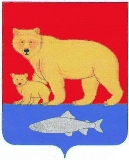 Администрация Карагинского муниципального районаП О С Т А Н О В Л Е Н И Е          «»       2012 г.	          			           Nп. ОссораО внесении изменений в постановление Главы Карагинского муниципального района от 2.06.2010 года № 143 «О принятии государственных полномочий Камчатского края по предоставлению дополнительной меры социальной поддержки по обеспечению продуктами питания беременных женщин, кормящих матерей, а также детей в возрасте до трех лет, проживающих в Камчатском крае, среднедушевой доход семьи которых ниже прожиточного минимума, установленного в Камчатском крае»  На основании Закона Камчатского края от 5.10.2012 года № 112 «О внесении изменений в Закон Камчатского края «О наделении органов местного самоуправления муниципальных образований в Камчатском крае государственными полномочиями Камчатского края по предоставлению дополнительной меры социальной поддержки по обеспечению продуктами питания беременных женщин, кормящих матерей, а также детей в возрасте до трех лет, проживающих в Камчатском крае, среднедушевой доход семьи которых ниже прожиточного минимума, установленного в Камчатском крае»ПОСТАНОВЛЯЮ:1. Внести в постановление Главы Карагинского муниципального района от 2.06.2010 года № 143 «О принятии государственных полномочий Камчатского края по предоставлению дополнительной меры социальной поддержки по обеспечению продуктами питания беременных женщин, кормящих матерей, а также детей в возрасте до трех лет, проживающих в Камчатском крае, среднедушевой доход семьи которых ниже прожиточного минимума, установленного в Камчатском крае» следующие изменения:    1) в наименовании слова «проживающих в Камчатском крае» заменить словами «проживающих в Карагинском  муниципальном районе»;   2) в преамбуле слова «проживающих в Камчатском крае» заменить словами «проживающих в Корякском округе»;   3) преамбулу постановления дополнить словами: «Закона Камчатского края от 5.10.2012 года № 112 «О внесении изменений в Закон Камчатского края «О наделении органов местного самоуправления муниципальных образований в Камчатском крае государственными полномочиями Камчатского края по предоставлению дополнительной меры социальной поддержки по обеспечению продуктами питания беременных женщин, кормящих матерей, а также детей в возрасте до трех лет, проживающих в Камчатском крае, среднедушевой доход семьи которых ниже прожиточного минимума, установленного в Камчатском крае»;   4) в пункте 2 слова «проживающих в Камчатском крае» заменить словами «проживающих в Карагинском  муниципальном районе», слова «в Карагинском муниципальном районе» исключить.;   5)  в пункте 3 «возникшие с 15 марта 2010 года» заменить словами «возникающие с 1 января 2013 года».   2. Контроль за выполнением данного постановления возложить на самостоятельный отдел социальной защиты населения.    3. Настоящее постановление вступает в силу со дня его опубликования на официальном сайте администрации Карагинского муниципального района и распространяется на правоотношения, возникающие с 1 января 2013 года.Глава Карагинского муниципального района                              Н.П.РидченкоИсполнитель: Симонова Г.А. тел.47372Согласовано: Начальник СОСЗН:                  И.С..КоноваловаНачальник правового отдела:                      Н.А.ЩербинаРассылка:самостоятельный отдел СЗН, МБУЗ «Карагинская ЦРБ,  финуправление, в дело